       ПРЕДМЕТ: Појашњење конкурсне документације за ЈН 51/2018,  Извођење радова на изградњи јавне железничке пруге од постојеће пруге Смедерево-Мала Крсна до терминала за расуте и генералне терете Луке Смедерево, друга фаза. Назив и ознака из општег речника: 45234100 - Радови на изградњи железничких пруга.У складу са чланом 63. став 2. и став 3. Закона о јавним набавкама („Службени гласник Републике Србије“, бр. 124/12, 14/15 и 68/15), објављујемо следећи одговоре на питања:Питање број 1.На страни конкурсне докуметације бр.20 у обавезним условима ставком 1.5 набројали сте лиценце које издаје министарство за грађење нових објеката и у ставки 1.6 тражите од изводјача да изјаву да је поштовао све обавезе које произилазе из важећих прописа о заштити на раду,запошљавања и условима рада а део радова се изводи на постојећој прузи као и у станицама Смедртево,Мала Крсна и Радинац.Тај део радова/доњег и горњег строја,сигналносно сигурносним радовима и телекомуникацјоним радовима / спада у Закон о безбедности и интероперабилности железнице(„Службени гласник РС” бр 104/13,66/15-и др. Закон и 92/15) Члан 56-одтжавање подсистема инфраструктуре. На основу тог члана и правилника Дирекција за железнице издаје сертификате за одржавање горњег и доњег строја пруга,за одржавање сигнално сигурносних уређаја и телекомуникацјоних уређаја а услов за добијање сертификата поред одређене опреме и алата да има стално запослене инжињере и квалификоване раднике који морају да испуњавају следеће услове да би се осгурао безбедан и уредан саобраћај извођење радова под сабраћајем и електро напоном:1.Морају да буду стално запослени/дпл.инжињери,техничари,кв радници и ат вариоци/2.Морају да поседују одговарајуће дипломе,лиценце и атесте3.0бавезно морају сви да имају Уверење о положеном стручном испиту у складу са правилником 646 ЗЈЖ 3.Уверења о здравственој способности у складу са обрасцем прописаним у Правилнику о здравственим условима које морају испуњавати жележнички радници/„СЛ.гласник РС” бр 24/2017/ уОвако је по Закону и пропсима и правилницима које је допнело Министарство грађевинарства и саобраћаја тако да сматрамо да сваки извођач који да изјаву по ставки 1.6 кон. Докуметације а не испуњава горе наведене услове неиосправан.Питање:Да ли извођачи требају да имају сертификате за одржавање горњег и доњег строја,одржавање сигнално сигурносних уређаја и одржавање телекомуникацјоних уређаја да не изјавом кршили закон.Одговор број 1.Предмет набавке односи се на извођење радова на изградњи нове железничке пруге, од постојеће пруге Смедерево-Мала Крсна до терминала за расуте и генералне терете Луке Смедерево.Када је у питању изградња нове пруге, у зависности од врсте радова, Законом о планирању и изградњи  дефинишу се услови  за извођење радова за привредне субјекте  који врше изградњу, као и лиценце које треба да поседују одговорни извођечи радова..Када је у питању Одржавање железничке инфраструктуре:  одржавање горњег и доњег строја пруга,  одржавање сигнално-сигурносних уређаја и одржавање железничке телекомуникационе  мреже, оно је дефинисано Законом о безбедности у железничком саобраћају у  чл. 28., чл. 35 и чл. 38., као и Сертификат за одржавање горњег и доњег строја пруга,  сигнално-сигурносних уређаја и одржавање железничке телекомуникационе  мреже. У вези са Одржавањем железничког система, позива се на  члан 56. Закон о безбедности интеропреабилности железнице који  је стављен ван снаге у мају 2018. године доношењем новог Закона о безбедности у железничком саобраћају, Службени гласник 41/2018).Извођачи радова на изградњи нове железничке пруге, од постојеће пруге Смедерево-Мала Крсна до терминала за расуте и генералне терете Луке Смедерево, друга фаза, не траба да имају Сертификат за одржавање горњег и доњег строја пруга,  сигнално-сигурносних уређаја и телекомуникационих  уређаја, јер се ради о изградњи, а не о одржавању пруге.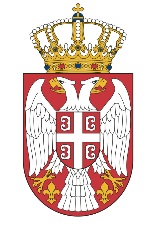 Република СрбијаМИНИСТАРСТВО ГРАЂЕВИНАРСТВА,САОБРАЋАЈА И ИНФРАСТРУКТУРЕБрој: 404-02-162/13/2018-02Датум: 10.12.2018. годинеНемањина 22-26, Београд